Annexe Two - Logic Model (instructions / example / template)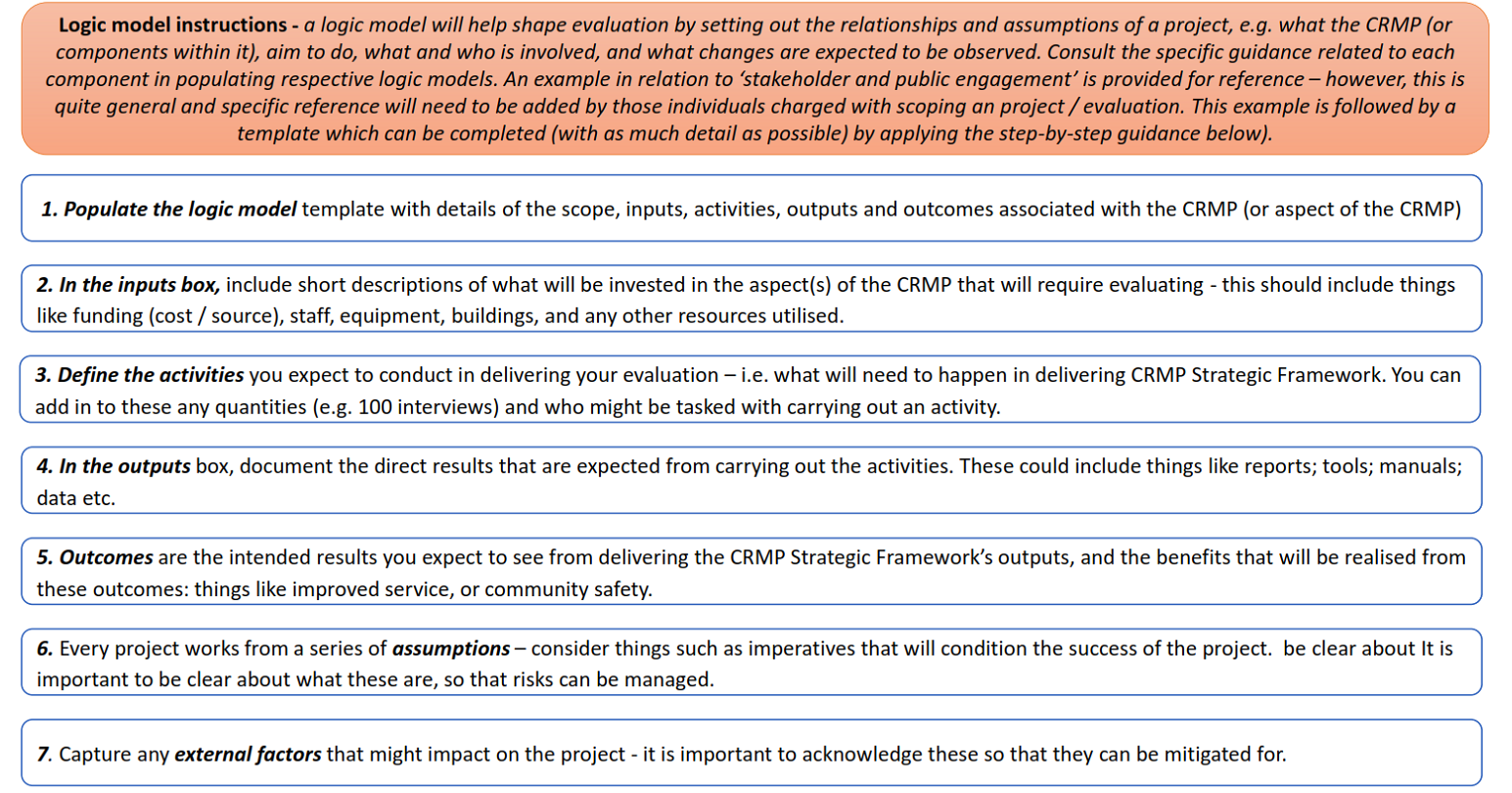 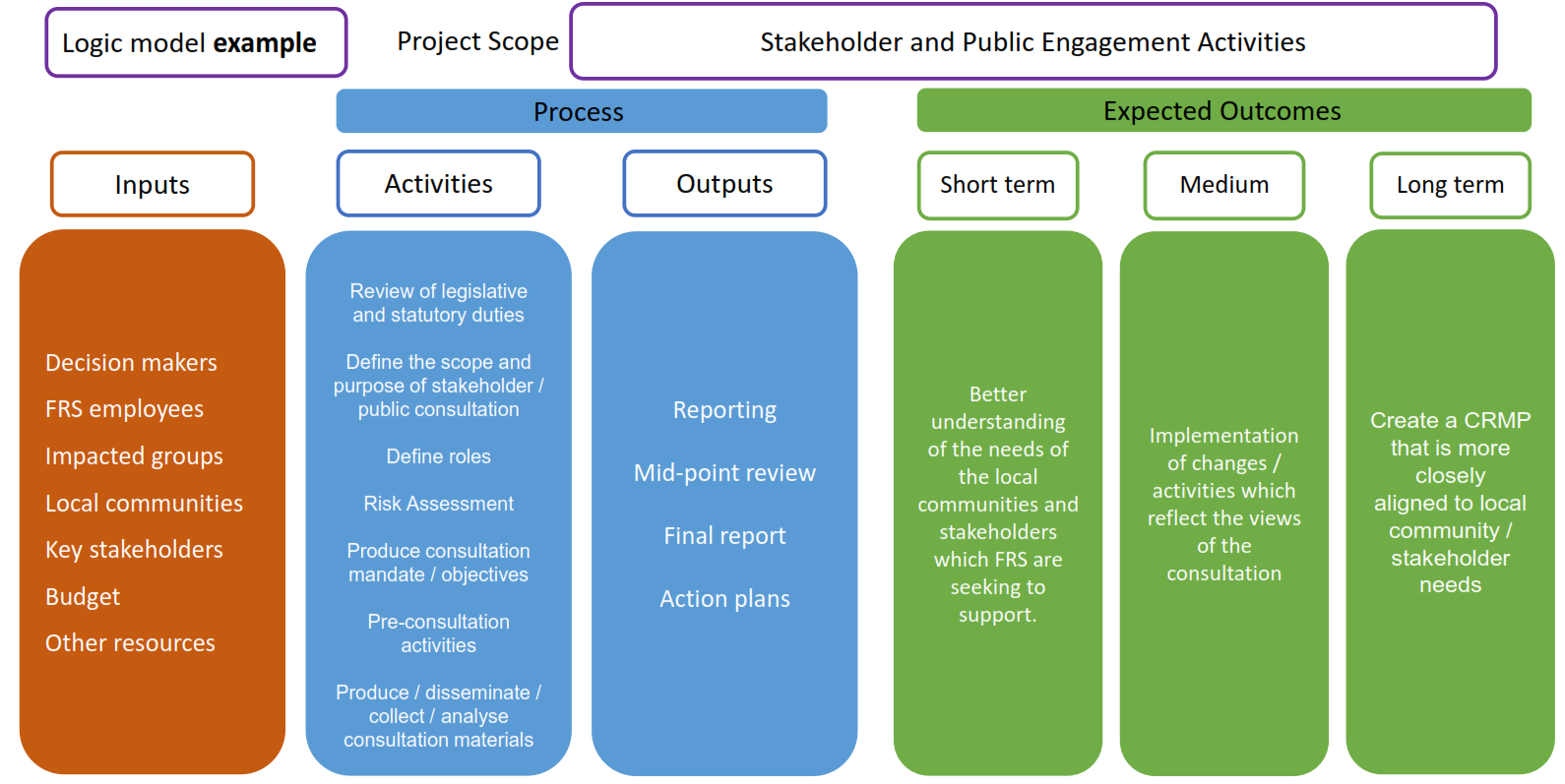 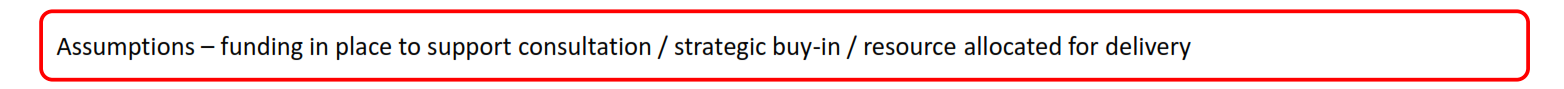 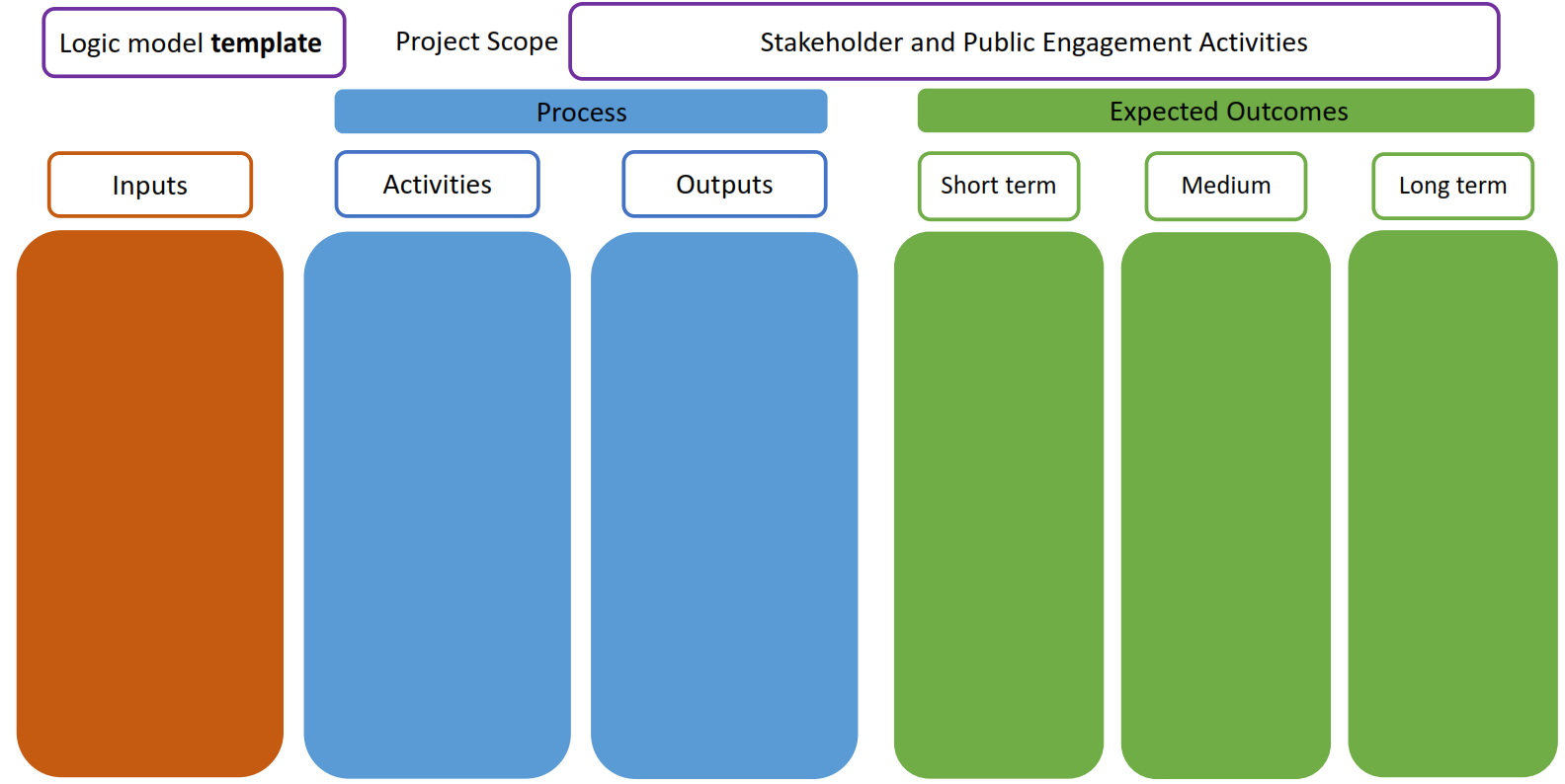 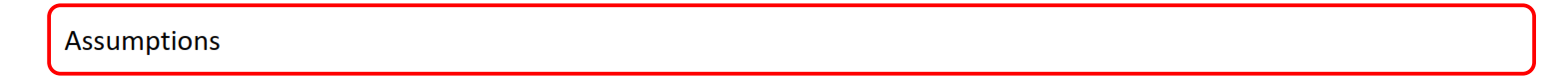 